ESCOLA _________________________________DATA:_____/_____/_____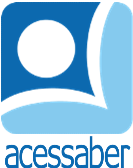 PROF:_______________________________________TURMA:___________NOME:________________________________________________________SITUAÇÕES PROBLEMA DE MULTIPLICAÇÃOUma caixa de giz de cera contém 8 unidades. Se Rafael tem 4 caixas, quantos giz de cera ele tem? R: __________________________________________________________________CálculoUma motocicleta tem 2 rodas. Quantas rodas existem em 9 motocicletas? R: __________________________________________________________________CálculoMônica corria 8 km por dia. Quantos quilômetros ela correu em uma semana? R: __________________________________________________________________CálculoHá 3 cachos de bananas. Cada cacho tem 6 bananas. Quantas bananas há ao todo? R: __________________________________________________________________CálculoMariana ganhava R$ 12 por hora. Ela trabalhou 4 horas, quanto dinheiro ela ganhou? R: __________________________________________________________________CálculoÁREA CRIATIVASOLTE SUA CRIATIVIDADE